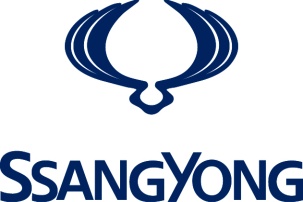 Datum: September 2016Autosalon van Parijs 2016STAND: 508HET SSANGYONG-GAMMATivoliXLVNieuwe KorandoRexton WNieuwe RodiusActyon Sports※ De uitrusting is gebaseerd op de Europese specificaties.1) Tivoli■ UITRUSTING Mechaniek- 128 pk sterke 1.6 e-XGi160-benzinemotor- 115 pk sterke 1.6 e-XDi160-dieselmotor met CO2- en roetfilter (CDPF)- Actieve vierwielaandrijving met LOCK-modus- Handgeschakelde zesversnellingsbak met schakelindicator- Zestrapsautomaat met manuele schakelfunctie- McPherson-voorwielophanging- Achterwielophanging met torsieas- Multi-link achterwielophanging (bij actief AWD-systeem)- Elektrische stuurbekrachtiging (EPS)- Spanningsstabilisator- Brandstoftank van 47 liter- Smart Steer-stuursysteem (modi normaal, comfort en sport)- Stop-startsysteem 'Idle stop & go' (ISG) bij handgeschakelde transmissieZitplaatsen- 6-voudig elektrisch verstelbare bestuurdersstoel- In hoogte verstelbare bestuurdersstoel- 60/40 neerklapbare achterbank met neerklapbare centrale armsteun met bekerhouder- Lederen bekleding (interieurkleur zwart, rood, beige), achterbank met neerklapbare centrale armsteun - Bekleding in een combinatie van thermoplastisch polyurethaan en stof- Geweven stoffen bekleding- Geventileerde bestuurdersstoel- Verwarmbare voorstoelen- Verstelbare hoofdsteunen vooraan- Over 32,5° verstelbare achterbankKlimaatregeling- Volautomatische airconditioning met twee zones, temperatuursensor en digitale weergave- Manuele airconditioning met maximale aircofunctie- Verwarmingskanaal naar achterbank om de klimaatregeling in heel de auto te optimaliseren- Verwarming met positieve temperatuurcoëfficiënt (PTC) voor dieselmotorStijl en afwerking- Pianozwart radiatorrooster- Heldere chroomstrips op gordellijn en rand van motorkap- Warmtewerende voorruit en voorste zijruiten- Donker getinte ruiten in achterdeuren en achterklep - Gestileerde dakrails- Sportieve achterspoiler met hoog gemonteerd ledremlicht- 18" lichtmetalen velgen met bandenmaat 215/45R - diamond cut of zwart- 18” lichtmetalen velgen met bandenmaat 215/45R- 16” lichtmetalen velgen met bandenmaat 205/60R- 16” stalen velgen met bandenmaat 205/60R- Bandenherstelkit- Noodreservewiel 125/80 R16- Lederomrand stuurwiel- Stuurwiel in urethaan- Zilverkleurige accenten op het instrumentenpaneel indien beige of zwart interieur- Zilverkleurige en rode accenten op het instrumentenpaneel indien rood interieur- Vloermatten- In de hoogte verstelbare koplampen- In de hoogte verstelbare xenonkoplampen- Leddagverlichting- Gecombineerde achterlichtblokken met ledrichtingaanwijzers en -remlichten- Tweekleurige sierstrips onderaan- Buitendeurgrepen in koetswerkkleur- Hybride ruitenwisserbladen- Verchroomde deurgrepen in het interieur- Roestvrijstalen drempelbeschermers in de voordeuren- Tweekleurige speciale koetswerkafwerking (optie)- Sfeerverlichting op deurbekleding en centraal dashboardGebruiksgemak- Supervision-instrumentenbord met keuze uit zes kleuren- Klassiek instrumentenbord (standaard)- Zijdelingse ledrichtingaanwijzers op de buitenspiegels- Zijdelingse ledrichtingaanwijzers op de spatborden (standaard)- Elektronische snelheidsregelaar- 2DIN-audiosysteem met mp3-speler en iPod/iPhone-aansluiting (met RDS)- 7"-hogeresolutiescherm met aanraakbediening, audiostreaming en link naar parkeercamera en smartphone- TomTom-navigatiesysteem met weergave van parkeercamera op het 7”-scherm, audiostreaming, iPod/iPhone-aansluiting en verkeersinformatie (gratis TMC, enkel in Europa)- USB-poort, AUX-ingang en HDMI-poort- Handsfree Bluetooth-systeem- Dakantenne- Richtingaanwijzers met tiptoetsbediening (3x knipperen)- Verwarmbare achterruit met ontdooitimer om te activeren voor de motor wordt gestart- Elektrisch veiligheidszonnedak (schuiven en kantelen) en zonnescherm- Elektrische ruit met klembeveiliging aan bestuurdersstoel- Inklapbare sleutel met paniekalarm- Centrale vergrendeling met afstandsbediening- Dubbele intelligente sleutel met elektronisch stuurkolomslot- Zes luidsprekers, waaronder twee tweeters, voor een hoogwaardige klank- Audiobediening op het stuurwiel- Boordcomputer met buitentemperatuurweergave- 12V-gelijkstroomaansluitingen onder het instrumentenbord- Buitenspiegels – elektrisch verstelbaar, inklapbaar en verwarmbaar- Automatische koplampen en ruitenwissers- Groot centraal opbergvak- Verplaatsbare asbak- Digitale klok- Dubbele gasgevulde veren voor de achterklep- Handgreep op de achterklep voor meer sluitgemak- Bekerhouders – voor en achter bij luxestoelen- Zonneschermen met verlichte make-upspiegels- Bagageafdekking en veiligheidsnet- In de hoogte verstelbare bagageafdekking en zijafdekking voor bagage- Gereedschapskoffer in bagageruimte- Elektronisch bediende achterklep- Telescopisch en kantelbaar stuurwiel- Verwarmbaar stuurwielVeiligheid- Zelfdragende koetswerkstructuur, bestaande uit 40 procent geavanceerd hoogwaardig staal en 10 versterkte zones om de impact van botsingen te minimaliseren..- Deurbalken voor een optimale bescherming bij zijdelingse aanrijdingen- Zeven airbags: frontale airbags voor bestuurder en passagier, gordijnairbags voorin en achterin, laterale airbags voorin en een knieairbag voor de bestuurder- Gordels met krachtbegrenzers en dubbele voorspanners- Uitschakelbare passagiersairbag (aan-uitknop)- Parkeersensoren achteraan- Parkeersensoren vooraan- Autonome noodremhulp (AEBS)- Forward Collision Warning (FCW)- Rijstrookwaarschuwing (LDWS)- Rijstrookassistent (LKAS)- Grootlichtassistent (HBA)- Verkeersbordenherkenning (TSR) – Enkel EU- Vierkanaals antiblokkeerremsysteem (ABS)- Elektronische stabiliteitsregeling (ESP) met hydraulische remhulp (HBA), vertrekhulp voor hellingen (HSA) en actieve koprolbescherming (ARP)- Noodstopsignaal (automatische activering van de waarschuwingsknipperlichten bij noodstops)- Geventileerde schijfremmen vooraan- Schijfremmen achteraan- Hoffelijkheidsverlichting op de deuren - Antidiefstalsysteem met startonderbreking- Achterruitenwisser/-sproeier met intervalfunctie- Manuele parkeerrem- Kinderslot- Automatische snelheidsafhankelijke deurvergrendeling- Snelheidsafhankelijke gordelwaarschuwing vooraan en achteraan- Driepuntsgordels achteraan- Nieuwe Isofix-bevestiging met topanker voor kinderzitjes- Elektrochromatische binnenspiegel- Bandenspanningscontrole (TPMS) ■ TECHNISCHE GEGEVENS* Cijfers met stop-startsysteem ISG (Idle Stop and Go system)* Het verbruik kan variëren naargelang van de rijomstandigheden en de rijstijl van de bestuurder.* Bovenstaande technische gegevens kunnen licht afwijken door lokale certificeringen of specifieke verkoopspecificaties.* De benzine- en dieselcijfers zijn gebaseerd op de Euro 6-norm.* Ophanging: 2WD met torsiestang, AWD met Multi-Link2) XLV■ UITRUSTINGMechaniek- 128 pk sterke 1.6 e-XGi160-benzinemotor- 115 pk sterke 1.6 e-XDi160-dieselmotor met gekatalyseerde roetfilter (CDPF)- Handgeschakelde zesversnellingsbak met schakelindicator- Zestrapsautomaat van Aisin met manuele schakelfunctie- Intelligente vierwielaandrijving met LOCK-modus- McPherson-voorwielophanging- Achterwielophanging met torsieas- Multi-link achterwielophanging (bij Intelligent AWD-systeem)- Elektrische stuurbekrachtiging (EPS)- Spanningsstabilisator- Brandstoftank van 47 liter- Smart Steer-stuursysteem (modi normaal, comfort en sport)- Stop-startsysteem 'Idle stop & go' (ISG) bij handgeschakelde transmissieZitplaatsen- 6-voudig elektrisch verstelbare bestuurdersstoel- In hoogte verstelbare bestuurdersstoel- 60/40 neerklapbare achterbank met neerklapbare centrale armsteun met bekerhouder- Lederen bekleding (interieurkleur Zwart, Rood, Beige), achterbank met neerklapbare centrale armsteun- Bekleding in thermoplastisch polyurethaan met Geonic-print- Stoffen bekleding- Geventileerde voorstoelen- Verwarmbare voor- en achterstoelen- Verstelbare hoofdsteunen vooraan- Over 32,5° verstelbare achterbankKlimaatregeling- Volautomatische airconditioning met twee zones, temperatuursensor en digitale weergave- Manuele airconditioning - Verwarmingskanaal naar achterbank om de klimaatregeling in heel de auto te optimaliseren- Verwarming met positieve temperatuurcoëfficiënt (PTC) voor dieselmotorStijl en afwerking- Pianozwart radiatorrooster- Glanzende chroomlijsten - Warmtewerende voorruit en voorste zijruiten- Donker getinte ruiten in achterdeuren en achterklep - Gestileerde dakrails- Achterspoiler met hoog gemonteerd ledremlicht- 18" lichtmetalen velgen met bandenmaat 215/45R - diamond cut of zwart- 18” lichtmetalen velgen met bandenmaat 215/45R - 16” lichtmetalen velgen met bandenmaat 205/60R- 16” stalen velgen met bandenmaat 205/60R- Bandenherstelkit- Noodreservewiel 125/80 R16- Lederomrand stuurwiel- Stuurwiel in urethaan- Titaniumkleurige accenten op het instrumentenpaneel indien beige of zwart interieur- Titaniumkleurige en rode accenten op het instrumentenpaneel indien rood interieur- Gebreide hemelbekleding- Vloermatten- In de hoogte verstelbare koplampen- In de hoogte verstelbare xenonkoplampen- Leddagverlichting- Gecombineerde achterlichtblokken met ledrichtingaanwijzers en -remlichten- Tweekleurige sierstrips onderaan- Buitendeurgrepen in koetswerkkleur- Hybride ruitenwisserbladen- Verchroomde deurgrepen in het interieur- Roestvrijstalen drempelbeschermers in de voordeuren- Tweekleurige speciale koetswerkafwerking voor alle koetswerkkleuren - Sfeerverlichting op deurbekleding en centraal dashboardGebruiksgemak- Smart-instrumentenbord met keuze uit zes kleuren- Klassiek instrumentenbord (standaard)- Zijdelingse ledrichtingaanwijzers op de buitenspiegels- Zijdelingse ledrichtingaanwijzers op de spatborden (standaard)- Elektronische snelheidsregelaar- 2DIN-audiosysteem met mp3-speler en iPod/iPhone-aansluiting (met RDS)- 7”-hogeresolutiescherm met aanraakbediening, audiostreaming vanaf smartphones enz. en weergave van de parkeercamerabeelden- TomTom-navigatiesysteem met weergave van parkeercamera op het 7”-scherm, audiostreaming, iPod/iPhone-aansluiting en verkeersinformatie (gratis TMC, enkel in Europa)- USB-poort, AUX-ingang en HDMI-poort- Handsfree Bluetooth-systeem- Dakantenne- Richtingaanwijzers met tiptoetsbediening (3x knipperen)- Verwarmbare achterruit met ontdooitimer om te activeren voor de motor wordt gestart- Elektrisch schuif- en kanteldak met klembeveiliging en zonnescherm- Elektrische ruit met klembeveiliging aan bestuurdersstoel- Inklapbare sleutel met paniekalarm- Centrale vergrendeling met afstandsbediening- Dubbele intelligente sleutel met elektronisch stuurkolomslot- Zes luidsprekers, waaronder twee tweeters, voor een hoogwaardige klank- Audiobediening op het stuurwiel- Boordcomputer met buitentemperatuurweergave- 12V-gelijkstroomaansluitingen onder het instrumentenbord- Buitenspiegels – elektrisch verstelbaar, verwarmbaar en inklapbaar- Automatische koplampen en ruitenwissers- Groot centraal opbergvak- Verplaatsbare asbak- Digitale klok- Dubbele gasgevulde veren voor de achterklep- Handgreep op de achterklep voor meer sluitgemak- Bekerhouders – voor en achter bij luxestoelen- Zonneschermen met verlichte make-upspiegels- Bagageafdekking en veiligheidsnet- Omvormer 220V/110V in de koffer- Gereedschapskoffer in bagageruimte- Elektronisch bediende achterklep - Koffervloer in twee niveaus- Telescopisch en kantelbaar stuurwiel- Verwarmbaar stuurwielVeiligheid- Zelfdragende koetswerkstructuur, bestaande uit 38,5 procent geavanceerd hoogwaardig staal en 10 versterkte zones om de impact van botsingen te minimaliseren..- Deurbalken voor een optimale bescherming bij zijdelingse aanrijdingen- Zeven airbags: frontale airbags voor bestuurder en passagier, gordijnairbags voorin en achterin, laterale airbags voorin en een knieairbag voor de bestuurder- Gordels met krachtbegrenzers en dubbele voorspanners- Uitschakelbare passagiersairbag (aan-uitknop)- Parkeersensoren achteraan- Parkeersensoren vooraan- Autonome noodremhulp (AEBS)- Forward Collision Warning (FCW)- Rijstrookwaarschuwing (LDWS)- Rijstrookassistent (LKAS)- Grootlichtassistent (HBA)- Verkeersbordenherkenning (TSR) – Enkel EU- Vierkanaals antiblokkeerremsysteem (ABS)- Elektronische stabiliteitsregeling (ESP) met hydraulische remhulp (HBA), vertrekhulp voor hellingen (HSA) en actieve koprolbescherming (ARP)- Noodstopsignaal (automatische activering van de waarschuwingsknipperlichten bij noodstops)- Geventileerde schijfremmen vooraan- Schijfremmen achteraan- Hoffelijkheidsverlichting op de deuren- Antidiefstalsysteem met startonderbreking- Achterruitenwisser/-sproeier met intervalfunctie- Manuele parkeerrem- Kinderslot- Automatische snelheidsafhankelijke deurvergrendeling- Snelheidsafhankelijke gordelwaarschuwing vooraan en achteraan- Driepuntsgordels achteraan - Nieuwe Isofix-bevestiging met topanker voor kinderzitjes- Elektrochromatische binnenspiegel- Bandenspanningscontrole (TPMS)■ TECHNISCHE GEGEVENS* Cijfers met stop-startsysteem ISG (Idle Stop and Go system)* Het verbruik kan variëren naargelang de rijomstandigheden en de rijstijl van de bestuurder.* Bovenstaande technische gegevens kunnen licht afwijken door lokale certificeringen of specifieke verkoopspecificaties.* De benzine- en dieselcijfers zijn gebaseerd op de Euro 6-norm.* Ophanging: 2WD met torsiestang, AWD met Multi-Link3) Nieuwe Korando■ UITRUSTINGMechaniek- 178 pk sterke 2.2 e-XDi220-dieselmotor met roetfilter- 149 pk sterke 2.0 e-XGi200-benzinemotor- Actieve vierwielaandrijving met LOCK-modus- Handgeschakelde zesversnellingsbak met schakelindicator- Zestrapsautomaat met manuele modus met duimknoppen- McPherson-voorwielophanging- Multi-Link-achterwielophanging- Elektrische stuurbekrachtiging (EPS)- Spanningsstabilisator- Elektrisch energiebeheer (EEM) voor 2WD diesel met handgeschakelde transmissieZitplaatsen- Elektrisch verstelbare stoel voor bestuurder, 6 posities- In de hoogte verstelbare bestuurdersstoel met pomp- In twee delen (60/40) neerklapbare tweede stoelenrij met wegklapbare centrale armsteun- Luxueuze lederen bekleding voor meer klasse en comfort- Rode lederen stoelbekleding- Luxueuze geweven stoelbekleding- Geventileerde bestuurdersstoel- Verwarmde stoelen op de 1e en 2e stoelenrijKlimaatregeling- Volautomatische airconditioning met temperatuursensor en digitale weergave- Manuele airconditioning met maximale aircofunctie- Verwarmingskanaal achteraan om de effectiviteit van de klimaatregeling te verbeteren- Verwarming met PTC (Positieve TemperatuursCoëfficiënt)Uiterlijk- Radiatorrooster in chroom en zwart- Radiatorrooster met zwarte coating- Getinte ruiten rondom- Warmtewerende voorruit en voorste zijruiten- Verdonkerde zijruiten en achterruit om het interieur koel te houden en de luxueuze uitstraling te versterken.- Stijlvolle dakrails- Sportieve spoiler met hoog gemonteerd ledremlicht- Akoestische motorafdekking om geluiden te dempen- 18” lichtmetalen velgen met silicabanden in maat 225/55 - diamond cut- 17” lichtmetalen velgen met silicabanden in maat 225/60- 16” lichtmetalen velgen met silicabanden in maat 215/65- Bandenherstelkit- Tijdelijk reservewiel in maat 155/90 R16- Volwaardig reservewiel- Verlicht contactslot- Luxueus lederomrand stuurwiel- Stuurwiel in urethaan- Glanzend generfd hout op het instrumentenbord met beige of rood interieur- Mat generfd hout op het instrumentenbord met zwart interieur- Vloermatten- Welkomstverlichting om de grond te verlichten- In de hoogte verstelbare projectiekoplampen met heldere richtingaanwijzers- In de hoogte verstelbare HID-koplampen- leddagverlichting- Achterlichtblokken met ledlichtrail- Tweekleurige sierstrips onderaan- Verchroomde dubbele uitlaatpijp- Deurgrepen in koetswerkkleur- Luxueuze middenconsole- Hybrideruitenwissers- Verchroomde deurgrepen in het interieur- Roestvrijstalen drempelplaatjes voor de voor- en achterdeuren- Luxueus verchroomd luidsprekerroosterGebruiksgemak- Supervision-instrumentenbord met keuze uit zes kleuren- Zijdelingse ledrichtingaanwijzers op de buitenspiegels- Batterijspaarsysteem om een stroomreserve te garanderen- Elektronische ‘eco’-snelheidsregelaar- 2DIN-audiosysteem met mp3-compatibele cd-speler en iPod/iPhone-aansluiting (met RDS)- 7"-hogeresolutiescherm met aanraakbediening, audiostreaming en link naar parkeercamera en smartphone- TomTom-navigatiesysteem met 7"-scherm met koppeling naar de parkeercamera achteraan en smartphones- USB-poort, AUX- ingang en HDMI-poort- Handsfreej Bluetooth-systeem- Staafantenne op de achterzijde van het dak- Verwarmde ruitenwissers- Richtingaanwijzers met tiptoetsbediening (3x knipperen)- Verwarmde achterruit met ontdooitimer om te activeren voor de motor wordt gestart- Kantel- en schuifdak met klembeveiliging en zonnescherm om het interieur koel te houden- Elektrische ruiten met klembeveiliging- Vouwsleutel met afstandsbediening en paniekalarm- Dubbele intelligente sleutel met elektronisch stuurkolomslot- Zes luidsprekers, waaronder twee tweeters, voor een hoogwaardige klank- Audiobedieningsknoppen op het stuurwiel- Ruitensproeier met dubbele straal- Boordcomputer met buitentemperatuurweergave- 12V-gelijkstroomstopcontacten onder het instrumentenbord en in de bagageruimte- Elektrisch verstelbare, inklapbare en verwarmbare buitenspiegels- Verplaatsbare asbak- Digitale klok- Dubbele gasgevulde veren voor de achterklep- Centraal opbergvak- Handgreep op de binnenkant van de achterklep om het sluiten te vergemakkelijken- Bekerhouders vooraan en achteraan- Zonneschermen met verlichte make-upspiegels- Bagageafdekking en -net- Handige gereedschapskoffer in bagageruimte- Elektronische ontgrendeling van de achterklep- Manueel in de hoogte en diepte verstelbaar stuur- Verwarmbaar stuurwiel- Schuiflade in koffer- Regen- en lichtsensor voor een automatische activering van de ruitenwissers en de lichtenVeiligheid- Hoge geïntegreerde zelfdragende koetswerkstructuur met subframe- Deurbalken voor een optimale bescherming bij zijdelingse aanrijdingen- Bestuurdersairbag en onzichtbare passagiersairbag en gordels met krachtbegrenzers en gordelspanner- Gordijnairbags voor voorste en achterste inzittenden- Zijairbags voor voorpassagiers- Actieve hoofdsteunen (vooraan)- Uitschakelbare passagiersairbag (aan-uitknop)- Parkeersysteem met driefasige waarschuwing voor obstakels- Vierkanaals antiblokkeerremsysteem (ABS)- Elektronische stabiliteitsregeling (ESP) met noodremhulp (EBA), vertrekhulp voor hellingen (HSA) en actieve koprolbescherming (ARP)- Noodremsignaal (Emergency Stop Signal, ESS)- Geventileerde schijven vooraan- Schijfremmen achteraan- Uitstapverlichting aan de deur- Uitgebreide beveiliging met startonderbreking- Achterruitenwisser/-sproeier met intervalfunctie- Manuele parkeerrem- Kinderslot- Automatische snelheidsafhankelijke deurvergrendeling- Gordelalarm en snelheidsgevoelige functie voor voorste passagiersgordel- Ingebouwde centrale driepuntsgordel achteraan- Isofix-bevestiging met topanker voor kinderzitjes- Elektrochromatische binnenspiegel- Bandenspanningscontrole (TPMS)■ TECHNISCHE SPECIFICATIES4) Rexton W■ UITRUSTINGMechaniek- 178 pk sterke 2.2 e-XDi-dieselmotor met roetfilter- Tijdens het rijden inschakelbare vierwielaandrijving- Handgeschakelde zesversnellingsbak met schakelindicator- E-Tronic-zeventrapsautomaat met veilige wintermodus (geleverd door Mercedes-Benz)- Schakelaar op versnellingspookknop voor dynamischere respons- ‘Double Wishbone’-voorwielophanging met schroefveren   - Vijfpuntsachterwielophanging met schroefveren - Impactabsorberende achtpuntsachterwielophanging- Brandstoftank 78 liter- Hydraulische stuurbekrachtiging- Snelheidsafhankelijke stuurbekrachtigingUiterlijk- In de hoogte verstelbare koplampen- In de hoogte verstelbare xenonkoplampen- Verchroomd radiatorrooster- Verchroomd radiatorrooster met frontcamera (optie)- Ruitenwissers met ‘aero blade’- Buitenspiegels met ledrichtingaanwijzers- Deurgrepen in koetswerkkleur- 16” lichtmetalen velgen met bandenmaat 235/75 (geen flens)- 16” lichtmetalen velgen met bandenmaat 255/70 (geen flens)- 18" lichtmetalen wielen met bandenmaat 255/60 (diamond cut)- Bridgestone-banden- Roestvrijstalen inleg op gordellijn van deuren- Chroominleg in deurdrempels- Stijlvolle dakrails- Zijtreden- ledachterlichtblokken met lichtrail- Sportieve spoiler met hoog gemonteerd ledremlicht- Openklapbare achterruit met luxespoiler- Staafantenne- Getinte ruiten rondom- Tijdelijk reservewiel- Herstelkit- Geluidsdempende motorafdekking om het geluid in en buiten het interieur te dempen   - Roestvrijstalen deurdrempels- Verchroomde uitlaatpijp- Sleephaak   - Schuif-/kanteldak- Nieuwe metaalaccenten op dashboard, console en deurbekleding- Nieuwe houtaccenten op dashboard, console en deurbekledingVeiligheid- Zelfdragend koetswerk met geïntegreerde subframes om frontale en decentrale botskrachten te verspreiden- Deurbalken voor een optimale bescherming bij zijdelingse aanrijdingen- Airbag voor bestuurder en voorpassagier- Gordelspanners en krachtbegrenzers- Zijdelingse airbags- Vierkanaals antiblokkeerremsysteem - Elektronische stabiliteitsregeling (ESP) met noodremhulp (EBA), afdaalhulp voor hellingen (HSA) en actieve koprolbescherming (ARP)- Geventileerde schijven vooraan - Schijfremmen achteraan- Hoeksensor vooraan- Parkeersysteem met driefasige waarschuwing voor obstakels- Uitstapverlichting aan de deur- Mistlampen vooraan- ledmistkoplampen (optie)- Achtermistlichten- Startonderbreking- Kinderslot- Snelheidsgevoelige deurvergrendeling- Veiligheidsstuurkolom- Isofix-bevestiging met topanker voor kinderzitjes - Gordelwaarschuwing om de aandacht van de bestuurder op de gordels te vestigen- Elektrochrome binnenspiegel- Elektrische ruiten met klembeveiliging  - Zichtbaar VIN-nummer- Bandendrukcontrole- leddagverlichtingGebruiksgemak- Elektronische snelheidsregelaar- Verwarmde ruitenwissers   - Niveauregeling voor de koplampen om een maximale verlichting te behouden - Achterruitenwisser/-wasser om een ongehinderd uitzicht te verzekeren - Verwarmde achterruit met ontdooitimer om te activeren voor de motor wordt gestart- Inklapbare REKES-sleutel voor sleutelvrije toegang, inclusief diefstalalarm- Verlicht contactslot om het slot gemakkelijker te vinden in het donker   - Batterijspaarfunctie- Blauw getinte, elektrisch verstelbare, inklapbare en verwarmbare buitenspiegels- Automatisch inklapbare buitenspiegels- Gemakkelijk leesbaar ‘Supervision’-instrumentenbord met ledverlichting- Zonwerende en geluiddempende voorruit- Zonwerende zijruiten vooraan- Verdonkerde zijruiten, achterzijruiten en achterruit om het interieur koel te houden en de luxueuze uitstraling te versterken. - 2DIN-audiosysteem met mp3-compatibele cd-speler- 7"-hogeresolutiescherm met aanraakbediening, audiostreaming en link naar parkeercamera en smartphone- Audiobedieningstoetsen op het stuur- RDS-systeem- USB-poort, AUX- ingang en HDMI-poort- Bluetooth-systeem- Zes luidsprekers- 12V gelijkstroomstopcontacten bovenaan dashboard, onder voorste passagiersstoel en in bagageruimte- Opbergvak in koffer onder laadvloer- Knopvormige kledinghangers achteraan- Verplaatsbare, verlichte asbak   - Plafondconsole binnen handbereik- Digitale klok op het dashboard- Dubbele gasgevulde steunen voor motorkap en achterklep- Handig opbergvak in de middenconsole- Manuele hoogteregeling voor gordel op ‘B’-stijl- Kaartvakken op de binnenkant van de deuren- Opklapbare bekerhouders vooraan en achteraan - Zonnekleppen met verlichte make-upspiegels - Handschoenkastje met wollen binnenafwerking- Bagageafdekking, bagagenet en scheidingsnet om de functionaliteit van de koffer te verhogen- Lederen stuurwiel met metaal- of houtaccenten- Verwarmbaar stuurwiel- ServicematZitplaatsen- In acht richtingen elektrisch verstelbare bestuurdersstoel- In vier richtingen elektrisch verstelbare passagiersstoel- Neerklapbare derde stoelenrij voor grote bagageruimte - Instellingen voor drie bestuurders (inclusief standen van stoelen en buitenspiegels) opgeslagen in geheugen- In vier richtingen ‘easy access’-modus voor bestuurdersstoel (schuiven en kantelen)- Geventileerde voorstoelen- Lendensteun voor bestuurder- Verwarmbare voorstoelen met vijf comfortabele standen - Verwarmbare achterbank- Verschuifbare hoofdsteunen vooraan- In twee delen (60/40) neerklapbare tweede stoelenrij met wegklapbare centrale armsteun- Speciaal bruin leder voor zwart interieur- Luxueuze lederen stoelen- Stoelhoezen in TPU (thermoplastisch polyurethaan)- Aantrekkelijke geweven stoffen stoelhoezen voor beige interieur- Aantrekkelijke dubbele stoffen stoelhoezen ‘Rachel’ voor zwart interieurKlimaatregeling- Verwarming met PTC (Positieve TemperatuursCoëfficiënt)- Volautomatische airconditioning met temperatuursensor en buitentemperatuurmeter- Luchtkwaliteitsensor- Verluchtingskanaal achteraan voor verbeterde luchtcirculatie- Twee luchtfilters■ TECHNISCHE GEGEVENS IRS: Onafhankelijke achterwielophanging 5) Nieuwe Rodius■ UITRUSTINGMechaniek- 178 pk sterke 2.2 e-XDi-dieselmotor met roetfilter- Handgeschakelde zesversnellingsbak met schakelindicator- E-Tronic-zeventrapsautomaat met veilige wintermodus (geleverd door Mercedes-Benz)- Schakelaar op de versnellingspookknop voor een dynamischere respons- Tijdens het rijden inschakelbare vierwielaandrijving- ‘Double Wishbone’-voorwielophanging met schroefveren- Meerarmige achterwielophanging- Gasschokdempers- Brandstoftank 80 liter- Hydraulische stuurbekrachtiging- Snelheidsafhankelijke stuurbekrachtiging- Manueel kantelbare stuurkolom- Voetbediende parkeerrem- Geventileerde schijfremmen rondomZitplaatsen- Volledig nieuw ontworpen stoelen- In acht richtingen verstelbare bestuurdersstoel- Verwarmbare voorstoelen- Geventileerde voorstoelen met drie temperatuurstanden (enkel met Aut.)- Zevenzitter met stoelindeling 2/2/3- Verwijderbare derde stoelenrij- Geweven stoffen bekleding- Bekleding in thermoplastisch polyurethaan (TPU)- Bekleding in TPU met Geonic-print (zwart interieur)- Luxueuze lederen bekleding- Kantelbare hoofdsteunen vooraan- Nieuwe vakken op de rugleuningen van de eerste stoelenrijKlimaatregeling- Verwarming met PTC (Positieve TemperatuursCoëfficiënt)- Dubbele manuele airconditioning- Dubbele, volautomatische airconditioning met temperatuursensor en buitentemperatuurmeter- Verluchtingskanaal achteraan voor verbeterde luchtcirculatie- Luchtkwaliteitsensor (AQS)- InterieurluchtfiltersUiterlijk- In de hoogte verstelbare projectiekoplampen met heldere richtingaanwijzers- In de hoogte verstelbare xenonkoplampen- Verchroomd radiatorrooster met frontcamera- Ruitenwissers met rubberen wisserblad- Achterspoiler met hoog gemonteerd remlicht- 16” Lichtmetalen velgen met bandenmaat 225/65R- 17” lichtmetalen velgen met bandenmaat 235/60R (2WD)- 17" lichtmetalen velgen met bandenmaat 235/60R (diamond cut, 4WD)- Herstelkit- Volwaardig reservewiel- Buitenspiegels in koetswerkkleur- Deurgrepen in koetswerkkleur- Zijdelingse richtingaanwijzers op spatborden- Roestvrijstalen inleg op gordellijn van deuren- Verchroomde zijdelingse sierstrips- Roestvrijstalen drempelbeschermers inrand aan de deuren- Gestileerd dakrek- Staafantenne op het dak- Elektrisch bediend zonnedak met klembeveiliging- SpatlappenGebruiksgemak- 2DIN-audiosysteem met mp3-compatibele cd-speler- 7"-hogeresolutiescherm met aanraakbediening, audiostreaming en link naar parkeercamera en smartphone- Audiobedieningsknoppen op het stuurwiel- USB-poort, AUX- ingang en HDMI-poort- Bluetooth-systeem- RDS-systeem- Zes luidsprekers - Blauw getinte, elektrisch verstelbare, inklapbare en verwarmbare buitenspiegels- Elektronische ‘eco’-snelheidsregelaar- Verwarmbaar lederen stuur- Gasgevulde steunen voor motorkap en achterklep- Getinte ruiten rondom- Zonwerend glas voor voorruit en voorste zijruiten- Privacy-glas voor achterzijruiten en achterruit- Ruitenwisser met regensensor- Verwarmbare voor- en achterruit - Batterijspaarsysteem om een stroomreserve te garanderen- Deluxe middenconsole met bekerhouders en mobiele-telefoonhouder- USB-lader en stopcontact op de achterkant van de middenconsole- Dakconsole- Zonneschermen met spiegel en lampje- Verplaatsbare asbak- Bagagehaken- Gereedschapsbox in bagageruimte- Zonnebrilhouder- Verwarmde ruitenwissers- Manuele hoogteregeling voor gordel op ‘B’-stijl- Open opbergvak op het zijpaneel van de tweede stoelenrijVeiligheid- Zelfdragend koetswerk met geïntegreerd chassis voor en achter om frontale en gedeeltelijk frontale impacts te absorberen en de NVH-waarden te verbeteren - Dubbele frontale airbags, gordelspanners en krachtbegrenzers vooraan- Zijdelingse airbags- Elektronische remkrachtverdeling (EBD) en antiblokkeerremsysteem (ABS)- Elektronische stabiliteitsregeling (ESP) met noodremhulp (EBA) en actieve koprolbescherming (ARP)- Isofix-bevestiging met topanker voor kinderzitjes- Elektrochrome binnenspiegel- Parkeersysteem met driefasige waarschuwing voor obstakels- Kinderslot- Sleutelloze vergrendeling vanop afstand (REKES) met antidiefstalalarm- Immobilisatiesysteem- Dagverlichting- Mistlampen voor en achter- Snelheidsgevoelige deurvergrendeling- Uitstapverlichting aan de deur- Elektrisch bediende bestuurdersruit met klembeveiliging- Veiligheidsstuurkolom- Bandenspanningscontrole (TPMS)Interieur- Nieuwe interieurkleuren 'grand grey' en 'charcoal black' met houten sierlijsten- Houtaccenten op dashboard, console en deurbekleding- Centraal instrumentenpaneel- Vloermatten- Pook voor automaat in leder en hout- Pook voor manuele versnellingsbak in leder- Gemakkelijk leesbaar ‘Supervision’-instrumentenbord- Boordcomputer- Kaartvakken op de binnenkant van de deuren■ TECHNISCHE GEGEVENS 6) Actyon Sports■ UITRUSTINGMechaniek   - 178 pk sterke 2.2 dieselmotor met roetfilter   - Inschakelbare 4WD   - Handgeschakelde zesversnellingsbak   - Zestrapsautomaat (geleverd door AISIN)   - Ophanging vooraan met dubbele driehoeken   - Vijfarmige achterwielophanging   - Hydraulische stuurbekrachtiging   - Snelheidsafhankelijke stuurbekrachtigingZitplaatsen   - Aantrekkelijke stoelbekleding in geweven stof   - Stoelhoezen in TPU (thermoplastisch polyurethaan)   - Luxueuze lederen stoelen   - Verwarmbare voorstoelen met drie temperatuurstanden   - Verwarmbare achterbank   - Geventileerde voorstoelen met drie temperatuurstanden   - Tweede stoelenrij met neerklapbare centrale armsteun   - Verschuifbare hoofdsteunen vooraan   - In hoogte verstelbare bestuurdersstoel   - Elektrisch verstelbare stoel voor bestuurder, 8 posities   - In vier richtingen elektrisch verstelbare passagiersstoelKlimaatregeling   - Manuele airconditioning   - Volautomatische airconditioning met temperatuursensor en buitentemperatuurmeter   - Verwarmingskanaal achteraan   - PTC-verwarming bij dieselmotorUiterlijk   - 16” stalen velgen met bandenmaat 225/75   - 16” lichtmetalen velgen met bandenmaat 225/75 als optie- 18” lichtmetalen velgen met bandenmaat 255/60 (Hyper Silver geen flens) als optie   - 18” lichtmetalen velgen met bandenmaat 255/60 (Zwart, geen flens) als optie   - Volwaardig reservewiel   - Radiatorrooster in chroom en zwart   - Koplampen met zwarte rand   - Getinte ruiten rondom   - Deurgrepen in koetswerkkleur   - Elektrisch bedienbaar schuifdak   - Sierstrip op gordellijn – benadrukt met roestvrijstalen inleg   - Staafantenne   - Zijdelingse ledknipperlichten   - Ruitenwissers met rubberen wisserblad   - Binnendeurgrepen met zilverkleurige lak   - Zilverkleurige dakrails   - Modieus dakimperiaalGebruiksgemak- Elektronische cruise control- Luxueuze lederen versnellingspookknop- Luxueuze lederen bekleding voor het stuur- Koolstofpatroon geaccentueerd op middenconsole- Vloermatten- Dubbele REKES-sleutel (handsfree sleutel) – inklapbaar- 2DIN-audiosysteem met mp3-spelers en cd-spelers (met RDS voor EU)- USB- en AUX-poort / USB & HDMI-poort- Vier luidsprekers- Handsfree Bluetooth-systeem- Audiobedieningstoetsen op het stuur- Compartiment onder achterbank- Elektrisch inklapbare buitenspiegels- Elektrisch verwarmbare en verstelbare buitenspiegels- Batterijspaarfunctie- Verlichtingskleur - oranje- Verwarmbare voorruit- Automatische hoogteregeling koplampen- Boordcomputer- Binnenbekleding opbergvak- Haak voor winkeltassen- Verwarmbare achterruit met timer voor ontdooiing- Ruitensproeiers- Verplaatsbare, verlichte luxeasbak- Luxueuze plafondconsole binnen handbereik- Digitale klok op het dashboard- Handig opbergvak in de middenconsole- Vaste bekerhouder in de middenconsole- Zonnekleppen met make-upspiegel en verlichting- Verwarmbaar stuurwielVeiligheid   - Ultrastijf chassis voor meer stevigheid, minder trillingen en geluiden- Deurbalken voor een optimale bescherming bij zijdelingse aanrijdingen- Airbag voor bestuurder en voorpassagier- Gordelspanners en krachtbegrenzers- Vierkanaals antiblokkeerremsysteem- Elektronische stabiliteitsregeling (ESP) met ARP en HSA- Schijfremmen op alle wielen- Geventileerde schijven vooraan- Bandendrukcontrolesysteem (Tyre Pressure Monitoring System, TPMS)- Parkeersysteem met driefasig alarm- Uitstapverlichting aan de deur- Mistlampen voor en achter- Elektrochrome achteruitkijkspiegel- Startonderbreking- Kinderslot- Snelheidsgevoelige deurvergrendeling- Veiligheidsstuurkolom- Isofix-bevestiging met topanker voor kinderzitjes - Gordelwaarschuwing voor bestuurder- Dagverlichting- Elektrische ruit met klembeveiliging aan bestuurdersstoel- Zichtbaar VIN-nummer■ TECHNISCHE GEGEVENS Einde. MotorMotorMotorMotorMotorBenzineBenzineBenzineDieselDieselDieselDieselAangedreven wielenAangedreven wielenAangedreven wielenAangedreven wielenAangedreven wielen2WD2WDAWD2WD2WDAWDAWDTransmissieTransmissieTransmissieTransmissieTransmissie6 Man.6 Aut.6 Aut.6 Man.6 Aut.6 Man.6 Aut.AfmetingenTotale lengteTotale lengteTotale lengtemm4.2024.2024.2024.2024.2024.2024.202AfmetingenTotale breedteTotale breedteTotale breedtemm1.7981.7981.7981.7981.7981.7981.798AfmetingenTotale hoogteTotale hoogteTotale hoogtemm1.590 (1.600: inclusief dakimperiaal)1.590 (1.600: inclusief dakimperiaal)1.590 (1.600: inclusief dakimperiaal)1.590 (1.600: inclusief dakimperiaal)1.590 (1.600: inclusief dakimperiaal)1.590 (1.600: inclusief dakimperiaal)1.590 (1.600: inclusief dakimperiaal)AfmetingenWielbasisWielbasisWielbasismm2.6002.6002.6002.6002.6002.6002.600AfmetingenSpoorbreedteSpoorbreedteVooraanmm1.5551.5551.5551.5551.5551.5551.555AfmetingenSpoorbreedteSpoorbreedteAchtermm1.5551.5551.5551.5551.5551.5551.555AfmetingenOverhangOverhangVooraanmm865865865865865865865AfmetingenOverhangOverhangAchteraanmm737737737737737737737AfmetingenOprijhoekOprijhoekOprijhoekgraden20,520,520,520,520,520,520,5AfmetingenAfrijhoekAfrijhoekAfrijhoekgraden28,028,028,028,028,028,028,0AfmetingenOverschrijdingshoekOverschrijdingshoekOverschrijdingshoekgraden17,017,017,017,017,017,017,0AfmetingenMin. bodemvrijheidMin. bodemvrijheidMin. bodemvrijheidmm167167167167167167167AfmetingenDraaicirkel (straal)Draaicirkel (straal)Draaicirkel (straal)m5,35,35,35,35,35,35,3GewichtMaximum toegelaten massaMaximum toegelaten massaMaximum toegelaten massakg1.8101.8101.9001.9201.9202.0102.010GewichtRijklaar gewichtRijklaar gewichtRijklaar gewichtkg1.270/1.3431.300/1.3631.400/1.4631.355/1.4221.390/1.4531.455/1.5221.480/1.543GewichtBruto trailergewichtGeremdGeremdkg1.0001.0001.0001.5001.5001.5001.500GewichtBruto trailergewichtOngeremdOngeremdkg500500500500500500500MotorBrandstofBrandstofBrandstof-BenzineBenzineBenzineDieselDieselDieselDieselMotorBrandstoftankBrandstoftankBrandstoftankL47474747474747MotorBagageruimteBagageruimteBagageruimtecm³1.5971.5971.5971.5971.5971.5971.597MotorBoring x slagBoring x slagBoring x slagmm76 x 8876 x 8876 x 8876 x 8876 x 8876 x 8876 x 88MotorCompressieverhoudingCompressieverhoudingCompressieverhouding-10,5: 110,5: 110,5: 115,5: 115,5: 115,5: 115,5: 1MotorAantal cilindersAantal cilindersAantal cilinders-4 in lijn4 in lijn4 in lijn4 in lijn4 in lijn4 in lijn4 in lijnPrestatiesMax. vermogenMax. vermogenMax. vermogenkW/t/min94,1 / 6 .00094,1 / 6 .00094,1 / 6 .00084,6 / 3.400~4.00084,6 / 3.400~4.00084,6 / 3.400~4.00084,6 / 3.400~4.000PrestatiesMax. vermogenMax. vermogenMax. vermogenPk/t/min128 / 6.000128 / 6.000128 / 6.000115 / 3.400~4.000115 / 3.400~4.000115 / 3.400~4.000115 / 3.400~4.000PrestatiesMax. koppelMax. koppelMax. koppelNm/t/min160 / 4.600160 / 4.600160 / 4.600300 / 1.500~2.500300 / 1.500~2.500300 / 1.500~2.500300 / 1.500~2.500PrestatiesMax. koppelMax. koppelMax. koppelkg.m/t/min16,3 / 4.60016,3 / 4.60016,3 / 4.60030,6 / 1.500~2.50030,6 / 1.500~2.50030,6 / 1.500~2.50030,6 / 1.500~2.500PrestatiesTopsnelheidTopsnelheidTopsnelheidkm/u181175181175172175172BrandstofVerbruikCO2 (gemengde cyclus)CO2 (gemengde cyclus)CO2 (gemengde cyclus)g/km154 (149*)167162(157*)113 (109*)146123 (119*)156BrandstofVerbruikGecombineerdGecombineerdGecombineerdl/100 km6,6 (6,4*)7,27,0(6,8*)4,3 (4,2*)5,54,7 (4,5*)5,9BrandstofVerbruikIn de stadIn de stadIn de stadl/100 km8,6 (8,2*)9,89,1(8,6*)5,1 (4,8*)7,45,5 (5,1*)7,8BrandstofVerbruikBuiten de stadBuiten de stadBuiten de stadl/100 km5,5 (5,4*)5,75,8(5,7*)3,9 (3,8*)4,54,2 (4,2*)4,9MotorMotorMotorMotorBenzineBenzineBenzineDieselDieselDieselDieselAangedreven wielenAangedreven wielenAangedreven wielenAangedreven wielen2WD2WDAWD2WD2WDAWDAWDTransmissieTransmissieTransmissieTransmissie6 Man.6 Aut.6 Aut.6 Man.6 Aut.6 Man.6 Aut.AfmetingenTotale lengteTotale lengtemm4.4404.4404.4404.4404.4404.4404.440AfmetingenTotale breedteTotale breedtemm1.7981.7981.7981.7981.7981.7981.798AfmetingenTotale hoogteTotale hoogtemm1.605 (1.635: inclusief dakimperiaal)1.605 (1.635: inclusief dakimperiaal)1.605 (1.635: inclusief dakimperiaal)1.605 (1.635: inclusief dakimperiaal)1.605 (1.635: inclusief dakimperiaal)1.605 (1.635: inclusief dakimperiaal)1.605 (1.635: inclusief dakimperiaal)AfmetingenWielbasisWielbasismm2.6002.6002.6002.6002.6002.6002.600AfmetingenSpoorbreedteVooraanmm1.555 (1.550: 18")1.555 (1.550: 18")1.555 (1.550: 18")1.555 (1.550: 18")1.555 (1.550: 18")1.555 (1.550: 18")1.555 (1.550: 18")AfmetingenSpoorbreedteAchteraanmm1.555 (1.550: 18")1.555 (1.550: 18")1.555 (1.550: 18")1.555 (1.550: 18")1.555 (1.550: 18")1.555 (1.550: 18")1.555 (1.550: 18")AfmetingenOverhangVooraanmm865865865865865865865AfmetingenOverhangAchteraanmm975975975975975975975AfmetingenOprijhoekOprijhoekgraden20,020,020,020,020,020,020,0AfmetingenAfrijhoekAfrijhoekgraden20,820,820,820,820,820,820,8AfmetingenOverschrijdingshoekOverschrijdingshoekgraden17,017,017,017,017,017,017,0AfmetingenMin. bodemvrijheidMin. bodemvrijheidmm167167167167167167167AfmetingenDraaicirkel (straal)Draaicirkel (straal)m5,35,35,35,35,35,35,3GewichtMaximum toegelaten massaMaximum toegelaten massakg1.8701.8701.9501.9701.9702.0602.060GewichtRijklaar gewichtRijklaar gewichtkg1.315/1.3881.345/1.4091.450/1.5141.405/1.4721.425/1.4891.505/1.5721.535/1.599GewichtBruto trailergewichtGeremdkg1.0001.0001.0001.5001.5001.5001.500GewichtBruto trailergewichtOngeremdkg500500500500500500500MotorBrandstofBrandstof-BenzineBenzineBenzineDieselDieselDieselDieselMotorBrandstoftankBrandstoftankL47474747474747MotorBagageruimteBagageruimtecm³1.5971.5971.5971.5971.5971.5971.597MotorBoring x slagBoring x slagmm76 x 8876 x 8876 x 8876 x 8876 x 8876 x 8876 x 88MotorCompressieverhoudingCompressieverhouding-10,5: 110,5: 110,5: 115,5: 115,5: 115,5: 115,5: 1MotorAantal cilindersAantal cilinders-4 in lijn4 in lijn4 in lijn4 in lijn4 in lijn4 in lijn4 in lijnPrestatiesMax. vermogenMax. vermogenkW/t/min94,1 / 6.00094,1 / 6.00094,1 / 6.00084,6 / 3.400~4.00084,6 / 3.400~4.00084,6 / 3.400~4.00084,6 / 3.400~4.000PrestatiesMax. vermogenMax. vermogenPk/t/min128 / 6.000128 / 6.000128 / 6.000115 / 3.400~4.000115 / 3.400~4.000115 / 3.400~4.000115 / 3.400~4.000PrestatiesMax. koppelMax. koppelNm/t/min160 / 4.600160 / 4.600160 / 4.600300 / 1.500~2.500300 / 1.500~2.500300 / 1.500~2.500300 / 1.500~2.500PrestatiesMax. koppelMax. koppel(kg.m / t/min)16,3 / 4.60016,3 / 4.60016,3 / 4.60030,6 / 1.500~2.50030,6 / 1.500~2.50030,6 / 1.500~2.50030,6 / 1.500~2.500PrestatiesTopsnelheidTopsnelheidkm/u178172172170174170174BrandstofVerbruikCO2 (gemengde cyclus)CO2 (gemengde cyclus)g/km165 (159*)176184121 (117*)154131 (127*)164BrandstofVerbruikGecombineerdGecombineerdl/100 km7,1 (6,8*)7,67,94,7 (4,5*)5,95,1 (4,9*)6,3BrandstofVerbruikIn de stadIn de stadl/100 km9,5 (9,0*)10,310,85,4 (5,1*)7,55,7 (5,4*)7,9BrandstofVerbruikBuiten de stadBuiten de stadl/100 km5,6 (5,5*)6,06,24,2 (4,2*)4,94,6 (4,6*)5,3MotorMotorMotorMotor2.2 diesel2.2 diesel2.2 diesel2.2 diesel2.0 benzine2.0 benzine2.0 benzine2.0 benzineAangedreven wielenAangedreven wielenAangedreven wielenAangedreven wielen2WD2WDAWDAWD2WD2WDAWDAWDTransmissieTransmissieTransmissieTransmissie6 Man.6 Aut.6 Man.6 Aut.6 Man.6 Aut.6 Man.6 Aut.EmissienormEmissienormEmissienormEmissienormEuro 6Euro 6Euro 6Euro 6Euro 6Euro 6Euro 6Euro 6AfmetingenTotale lengteTotale lengtemm4.4104.4104.4104.4104.4104.4104.4104.410AfmetingenTotale breedteTotale breedtemm1.8301.8301.8301.8301.8301.8301.8301.830AfmetingenTotale hoogteTotale hoogtemm1.675 (1.710: met dakimperiaal)1.675 (1.710: met dakimperiaal)1.675 (1.710: met dakimperiaal)1.675 (1.710: met dakimperiaal)1.675 (1.710: met dakimperiaal)1.675 (1.710: met dakimperiaal)1.675 (1.710: met dakimperiaal)1.675 (1.710: met dakimperiaal)AfmetingenWielbasisWielbasismm2.6502.6502.6502.6502.6502.6502.6502.650AfmetingenSpoorbreedteVooraanmm1.5731.5731.5731.5731.5731.5731.5731.573AfmetingenSpoorbreedteAchteraanmm1.5581.5581.5581.5581.5581.5581.5581.558AfmetingenOverhangVooraanmm920920920920920920920920AfmetingenOverhangAchteraanmm840840840840840840840840AfmetingenMin. bodemvrijheidMin. bodemvrijheidmm180180180180180180180180AfmetingenDraaicirkel (straal)Draaicirkel (straal)m5,45,45,45,45,45,45,45,4GewichtMaximum toegelaten massaMaximum toegelaten massakg2.1802.1802.2602.2602.1002.1002.1702.170GewichtRijklaar gewichtRijklaar gewichtkg1.598~1.6541.613~1.6681.679~1.7341.694~1.7491.537~1.5921.545~1.5991.618~1.6731.625~1.680GewichtBruto trailergewichtGeremdkg2.0002.0002.0002.0001.5001.5001.5001.500GewichtBruto trailergewichtOngeremdkg750750750750750750750750MotorBrandstofBrandstof-DieselDieselDieselDieselBenzineBenzineBenzineBenzineMotorBrandstoftankBrandstoftankL5757575757575757MotorBagageruimteBagageruimtecm³2.1572.1572.1572.1571.9981.9981.9981.998MotorBoring x slagBoring x slagmm86,2 X 92,486,2 X 92,486,2 X 92,486,2 X 92,486 X 8686 X 8686 X 8686 X 86MotorCompressieverhoudingCompressieverhouding-15,5: 115,5: 115,5: 115,5: 110,5: 110,5: 110,5: 110,5: 1MotorAantal cilindersAantal cilinders-4 in lijn4 in lijn4 in lijn4 in lijn4 in lijn4 in lijn4 in lijn4 in lijnPrestatiesMax. vermogenMax. vermogenkW/t/min130,9/4.000130,9/4.000130,9/4.000130,9/4.000109,6/6.000109,6/6.000109,6/6.000109,6/6.000PrestatiesMax. vermogenMax. vermogenPk/t/min178/4.000178/4.000178/4.000178/4.000149/6 000149/6 000149/6 000149/6 000PrestatiesMax. koppelMax. koppelNm/t/min400/1.400/2.800400/1.400/2.800400/1.400/2.800400/1.400/2.800197/4.000197/4.000197/4.000197/4.000PrestatiesMax. koppelMax. koppel(kg.m / t/min)40,7/1.400/2.80040,7/1.400/2.80040,7/1.400/2.80040,7/1.400/2.80020,1/4.00020,1/4.00020,1/4.00020,1/4.000PrestatiesTopsnelheidTopsnelheidkm/u185185185185163165163165BrandstofVerbruikCO2 (gemengde cyclus)CO2 (gemengde cyclus)g/km137 (EEM)/139167152177175185192198BrandstofVerbruikIn de stadIn de stadl/100 km6,4 (EEM)/6,58,37,28,69,7010,3210,5710,86BrandstofVerbruikBuiten de stadBuiten de stadl/100 km4,65,35,05,76,226,616,867,16BrandstofVerbruikGecombineerdGecombineerdl/100 km5,2 (EEM)/5,36,45,86,87,517,968,248,51MotorMotorMotorMotor2.2 dieselmotor2.2 dieselmotor2.2 dieselmotor2.2 dieselmotorAangedreven wielenAangedreven wielenAangedreven wielenAangedreven wielen2WD2WDSemipermanente 4WDSemipermanente 4WDTransmissieTransmissieTransmissieTransmissie6 Man.7AT6 Man.7ATAfmetingenTotale lengteTotale lengtemm4.7554.7554.7554.755AfmetingenTotale breedteTotale breedtemm1.9001.9001.9001.900AfmetingenTotale hoogteTotale hoogtemm1.8401.8401.8401.840AfmetingenWielbasisWielbasismm2.8352.8352.8352.835AfmetingenSpoorbreedteVooraanmm1.5701.5701.5701.570AfmetingenSpoorbreedteAchteraanmm1.5701.5701.5701.570AfmetingenOverhangVooraanmm885885885885AfmetingenOverhangAchteraanmm1.0351.0351.0351.035AfmetingenOprijhoekOprijhoekgraden28282828AfmetingenAfrijhoekAfrijhoekgraden25,525,525,525,5AfmetingenOverschrijdingshoekOverschrijdingshoekgraden22,522,522,522,5AfmetingenMin. bodemvrijheidVooraanmm250250250250AfmetingenMin. bodemvrijheidAchteraanmm216 (IRS:260)216 (IRS:260)216 (IRS:260)216 (IRS:260)AfmetingenDraaicirkel (straal)Draaicirkel (straal)m5,75,75,75,7GewichtMaximum toegelaten massaMaximum toegelaten massakg2.6502.6502.7102.710GewichtRijklaar gewichtRijklaar gewichtkg1.901/1.9601.925/1.9891.960/2.0241.985/2.049GewichtBruto trailer gewichtGeremdkg2.6002.6002.6002.600GewichtBruto trailer gewichtOngeremdkg750750750750MotorBrandstofBrandstof-DieselDieselDieselDieselMotorBagageruimteBagageruimtecm³2.1572.1572.1572.157MotorBoring x slagBoring x slagmm86,2 x 92,486,2 x 92,486,2 x 92,486,2 x 92,4MotorCompressieverhoudingCompressieverhouding-15,5: 115,5: 115,5: 115,5: 1MotorAantal cilindersAantal cilinders-4 in lijn4 in lijn4 in lijn4 in lijnPrestatiesMax. vermogenMax. vermogenkW/t/min130,9/4.000130,9/4.000130,9/4.000130,9/4.000PrestatiesMax. vermogenMax. vermogenPk/t/min178/4.000178/4.000178/4.000178/4.000PrestatiesMax. koppelMax. koppelNm/t/min400 / 1.400 ~ 2.800400 / 1.400 ~ 2.800400 / 1.400 ~ 2.800400 / 1.400 ~ 2.800PrestatiesMax. koppelMax. koppel(kg.m / t/min)40,7 / 1.400 - 2.80040,7 / 1.400 - 2.80040,7 / 1.400 - 2.80040,7 / 1.400 - 2.800PrestatiesTopsnelheidTopsnelheidkm/u192187192187Brandstof VerbruikCO2 (gemengde cyclus)CO2 (gemengde cyclus)g/km179189184194Brandstof VerbruikGecombineerdGecombineerdl/100 km6,87,27,07,4Brandstof VerbruikIn de stadIn de stadl/100 km8,59,28,79,5Brandstof VerbruikBuiten de stadBuiten de stadl/100 km5,96,06,06,2MotorMotorMotorMotor2.2 dieselmotor2.2 dieselmotor2.2 dieselmotorAangedreven wielenAangedreven wielenAangedreven wielenAangedreven wielen2WD2WDSemipermanente 4WDTransmissieTransmissieTransmissieTransmissie6 Man.7AT7ATAfmetingenTotale lengteTotale lengtemm5.1305.1305.130AfmetingenTotale breedteTotale breedtemm1.9151.9151.915AfmetingenTotale hoogteTotale hoogtemm1.815 (1.850: inclusief dakimperiaal)1.815 (1.850: inclusief dakimperiaal)1.815 (1.850: inclusief dakimperiaal)AfmetingenWielbasisWielbasismm3.0003.0003.000AfmetingenSpoorbreedteVooraanmm1.6101.6101.610AfmetingenSpoorbreedteAchteraanmm1.6201.6201.620AfmetingenOverhangVooraanmm975975975AfmetingenOverhangAchteraanmm1.1551.1551.155AfmetingenOprijhoekOprijhoekgraden19,419,419,4AfmetingenAfrijhoekAfrijhoekgraden18,618,618,6AfmetingenOverschrijdingshoekOverschrijdingshoekgraden18,918,918,9AfmetingenMin. bodemvrijheidVooraanmm182 (tussen de assen)182 (tussen de assen)182 (tussen de assen)AfmetingenMin. bodemvrijheidAchteraanmm200200200AfmetingenDraaicirkel (straal)Draaicirkel (straal)m5,75,75,7GewichtMaximum toegelaten massaMaximum toegelaten massakg2.8202.8202.950GewichtRijklaar gewichtRijklaar gewichtkg2.145 [2.218]2.160 [2.233]2.300 [2.370]GewichtBruto trailer gewichtGeremdkg2.0002.0002.000GewichtBruto trailer gewichtOngeremdkg750750750MotorBrandstofBrandstof-DieselDieselDieselMotorBagageruimteBagageruimtecm³2.1572.1572.157MotorBoring x slagBoring x slagmm86,2 X 92,486,2 X 92,486,2 X 92,4MotorCompressieverhoudingCompressieverhouding-15,5: 115,5: 115,5: 1MotorAantal cilindersAantal cilinders-4 in lijn4 in lijn4 in lijnPrestatiesMax. vermogenMax. vermogenkW/t/min130,9/4.000130,9/4.000130,9/4.000PrestatiesMax. vermogenMax. vermogenPk/t/min178/4.000178/4.000178/4.000PrestatiesMax. koppelMax. koppelNm/t/min400 / 1.400 ~ 2.800400 / 1.400 ~ 2.800400 / 1.400 ~ 2.800PrestatiesMax. koppelMax. koppel(kg.m / t/min)40,7 / 1.400 ~ 2.80040,7 / 1.400 ~ 2.80040,7 / 1.400 ~ 2.800PrestatiesTopsnelheidTopsnelheidkm/u187187187BrandstofVerbruikCO2 (gemengde cyclus)CO2 (gemengde cyclus)g/km196203210BrandstofVerbruikGecombineerdGecombineerdl/100 km7,57,88,0BrandstofVerbruikIn de stadIn de stadl/100 km9,39,910,1BrandstofVerbruikBuiten de stadBuiten de stadl/100 km6,46,56,7MotorMotorMotorMotor2.2 dieselmotor2.2 dieselmotor2.2 dieselmotor2.2 dieselmotorAangedreven wielenAangedreven wielenAangedreven wielenAangedreven wielen2WD2WDSemipermanente 4WDSemipermanente 4WDTransmissieTransmissieTransmissieTransmissie6 Man.6 Aut.6 Man.6 Aut.AfmetingenTotale lengteTotale lengtemm4.990 4.990 4.990 4.990 AfmetingenTotale breedteTotale breedtemm1.910 1.910 1.910 1.910 AfmetingenTotale hoogteTotale hoogtemm1.780 (met dakrails: 1.790) 1.780 (met dakrails: 1.790) 1.780 (met dakrails: 1.790) 1.780 (met dakrails: 1.790) AfmetingenWielbasisWielbasismm3.0603.0603.0603.060AfmetingenSpoorbreedteVooraanmm1.5701.5701.5701.570AfmetingenSpoorbreedteAchteraanmm1.5701.5701.5701.570AfmetingenOverhangVooraanmm860860860860AfmetingenOverhangAchteraanmm1.0701.0701.0701.070AfmetingenOprijhoekOprijhoekgraden25,0 25,0 25,0 25,0 AfmetingenAfrijhoekAfrijhoekgraden25,0 25,0 25,0 25,0 AfmetingenOverschrijdingshoekOverschrijdingshoekgraden20,0 20,0 20,0 20,0 AfmetingenMin. bodemvrijheidVooraan mm188188188188AfmetingenMin. bodemvrijheidAchteraanmm212212212212AfmetingenDraaicirkel (straal)Draaicirkel (straal)m5,955,955,955,95GewichtMaximum toegelaten massaMaximum toegelaten massakg2.6402.6402.7402.740GewichtRijklaar gewichtRijklaar gewichtkg1.875/1.9391.910/1.9741.992/2.0551.995/2.059GewichtMax. laadvermogenMax. laadvermogenkg326~390291~355310~373306~370GewichtBruto trailer gewichtGeremdkg2.3002.3002.3002.300GewichtBruto trailer gewichtOngeremdkg750750750750MotorBrandstofBrandstof-DieselDieselDieselDieselMotorBagageruimteBagageruimtecm³2.1572.1572.1572.157MotorBoring x slagBoring x slagmm86,2 X 92,486,2 X 92,486,2 X 92,486,2 X 92,4MotorCompressieverhoudingCompressieverhouding-15,5: 115,5: 115,5: 115,5: 1MotorAantal cilindersAantal cilinders-4 in lijn4 in lijn4 in lijn4 in lijnPrestatiesMax. vermogenMax. vermogenkW/t/min130,9 /4.000130,9 /4.000130,9 /4.000130,9 /4.000PrestatiesMax. vermogenMax. vermogenPk/t/min178 /4.000178 /4.000178 /4.000178 /4.000PrestatiesMax. koppelMax. koppelNm/t/min400 / 1.400~2.800400 / 1.400~2.800400 / 1.400~2.800400 / 1.400~2.800PrestatiesMax. koppelMax. koppel(kg.m / t/min)40,7 /1.400~2.80040,7 /1.400~2.80040,7 /1.400~2.80040,7 /1.400~2.800PrestatiesTopsnelheidTopsnelheidkm/u174174174174Brandstof VerbruikCO2 (gemengde cyclus)CO2 (gemengde cyclus)g/km182186199202Brandstof VerbruikGecombineerdGecombineerdl/100 km6,9 7,1 7,6 7,7 Brandstof VerbruikIn de stadIn de stadl/100 km8,7 8,8 9,7 9,9 Brandstof VerbruikBuiten de stadBuiten de stadl/100 km5,9 6,1 6,3 6,5 